ANEXOSANEXO 1SIMULACIÓN DEL CIRCUITO CON PROTEUS 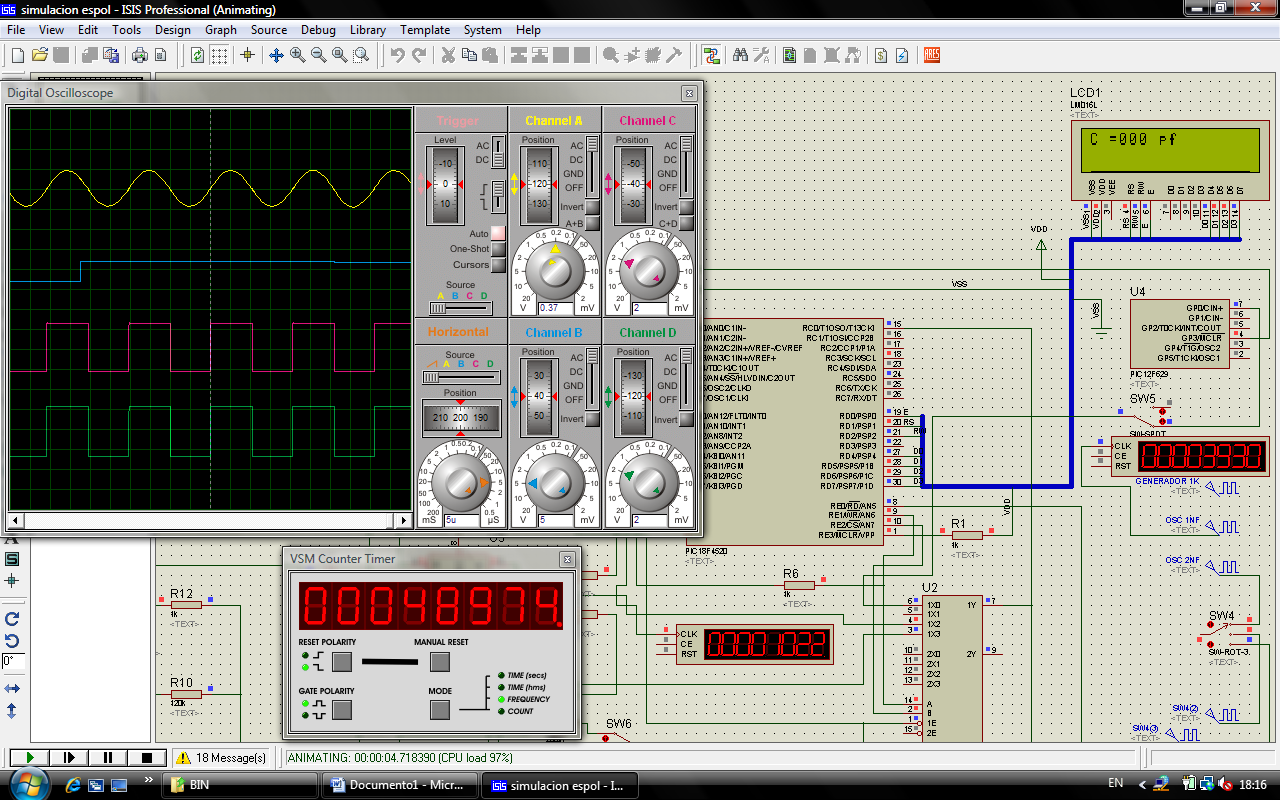 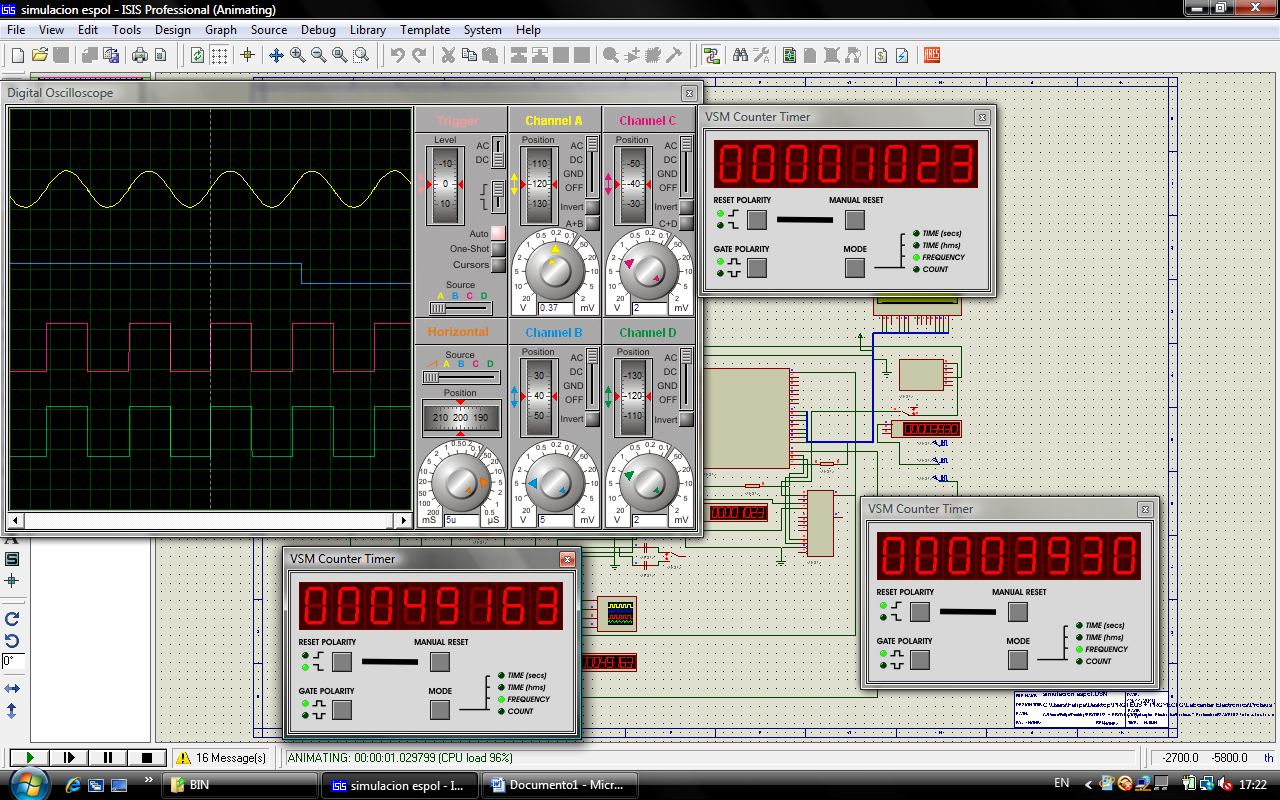 ANEXO 2LISTA DE COMPONENTES 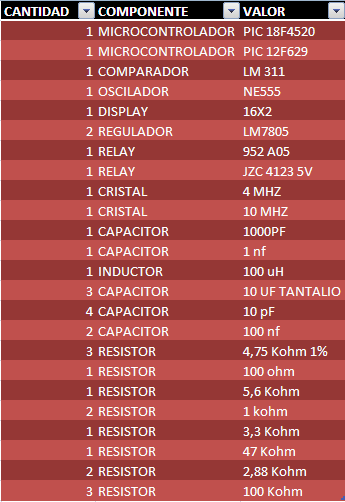 ANEXO 3PLACA DE PCB PROTEUS ARES VISTA 3D 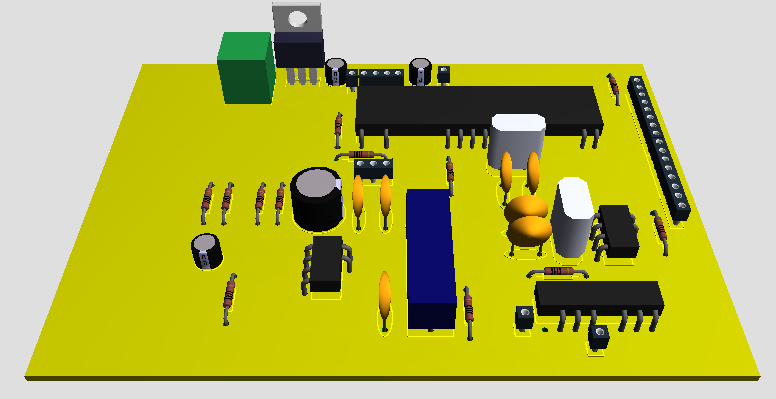 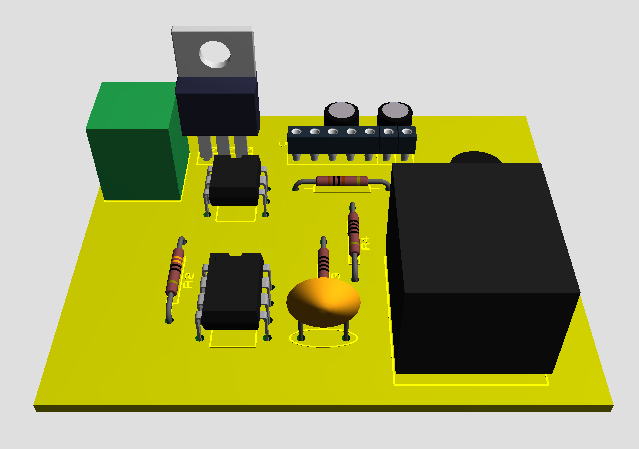 ANEXO 4PLACA DE PCB PROTEUS ARES ARTE EN COBRE 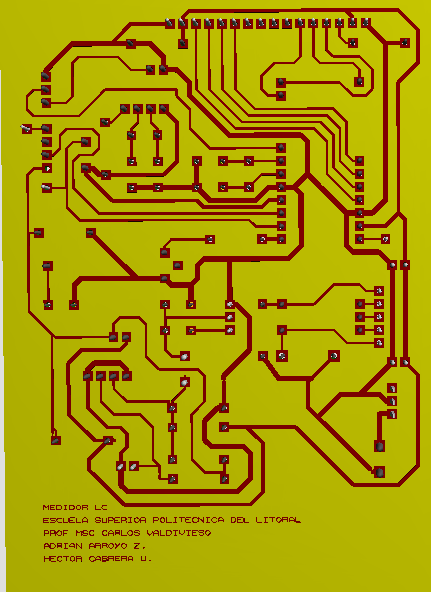 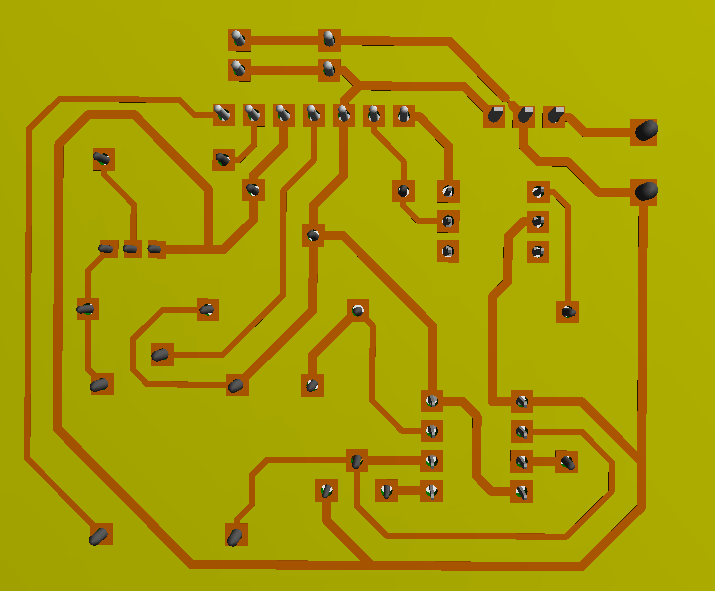 ANEXO 5PLACA DE CIRCUITO IMPRESO PROTEUS ARES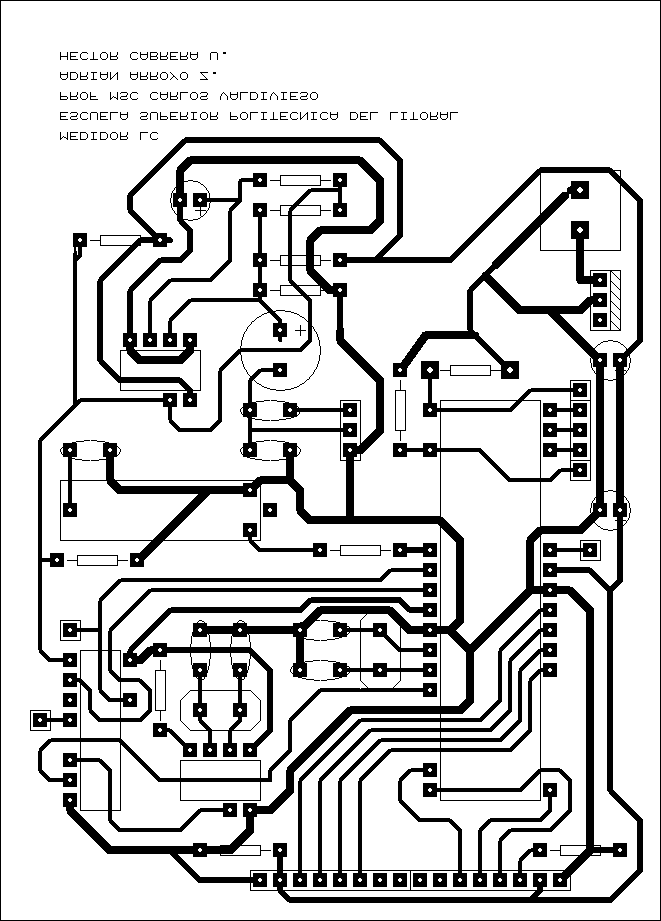 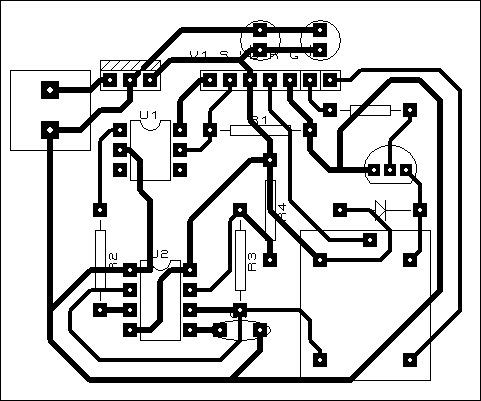 ANEXO 6 ESQUEMÁTICO EN PROTEUS ISIS 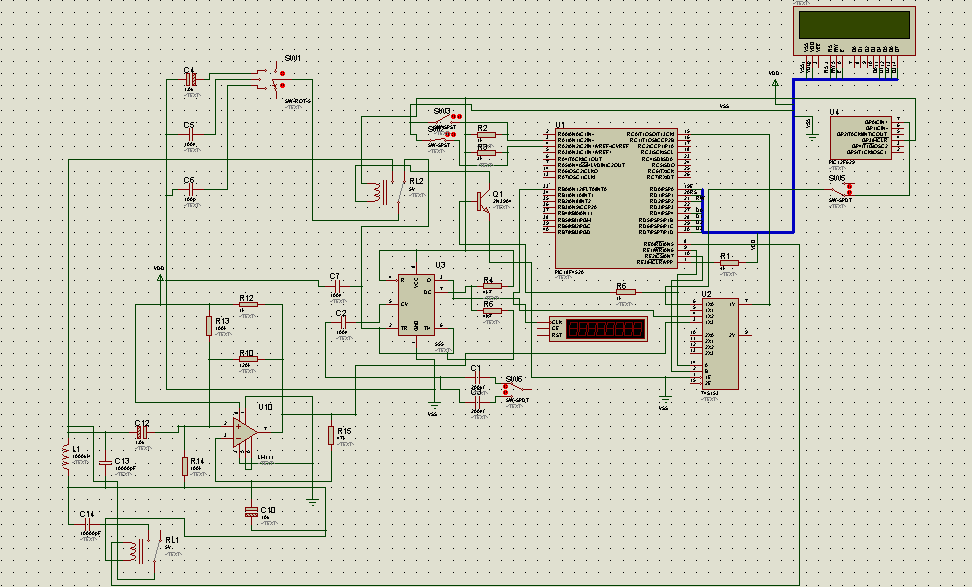 ANEXO 7TABLA DE RESULTADOS Y CÁLCULOS EXPERIMENTALES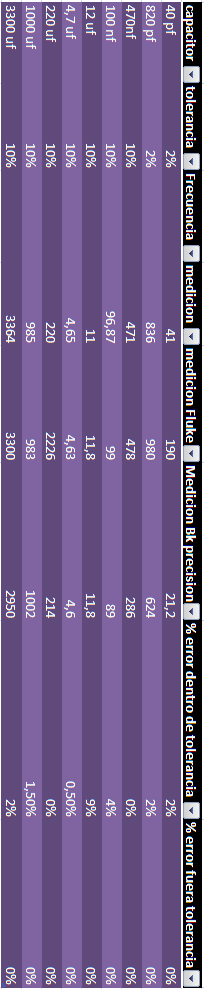 BIBLIOGRAFÍASITIOS WEBMedidor LC - NANO1985;http://www.todopic.com.ar/foros/index.php?topic=26840.0; Fecha de consulta: 20 de Agosto de 2010Teoría Medidor LC – MICROS DESIGNS;http://www.micros-designs.com.ar/medidor-lc/; Fecha de consulta: 21 de Agosto de 2010Construcción Medidor LC – AMATEUR RADIO;http://ironbark.bendigo.latrobe.edu.au/~rice/lc/; Fecha de consulta: 1 de Septiembre  de 2010Manual PICKit3 – PIC LINUX;http://pic-linux.foroactivo.net/programadores-f12/pickit3-tutorial-espanol-t172.htm; Fecha de consulta: 2 de Septiembre de 2010Manual de usuario PICKit3 – MICROCHIPhttp://www.microchip.com/stellent/idcplg?IdcService=SS_GET_PAGE&nodeId=1406&dDocName=en538340; Fecha de consulta: 2 de Septiembre de 2010Manual de referencia de CCS – CUSTOM COMPUTER SERVICEShttp://www.ccsinfo.com/downloads/ccs_c_manual.pdf; Fecha de consulta: 2 de Septiembre de 2010Técnicas de medición de capacitancias – UNIVERSIDAD DE       GUADALAJARAhttp://148.202.148.5/cursos/17721/Modulo_1/1p3/1p3p2/tema1p3p2.htm; Fecha de consulta: 3 de Septiembre de 2010Osciladores LC – OSCAR SANTA CRUZ;http://www.profesores.frc.utn.edu.ar/electronica/ElectronicaAplicadaIII/Aplicada/Cap01Osciladores2parte.pdf; Fecha de consulta: 2 de Septiembre de 2010Medición de tiempo en alto de pulso utilizando intext – TODOPIC;http://www.todopic.com.ar/foros/index.php?topic=25070.0; Fecha de `	consulta: 10 de Septiembre de 2010Medición de ancho de pulso – PETER H. ANDERSON;http://www.phanderson.com/PIC/PICC/CCS_PCM/pulse.htm; Fecha de consulta: 10 de Septiembre de 2010